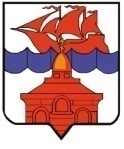 РОССИЙСКАЯ  ФЕДЕРАЦИЯ                       КРАСНОЯРСКИЙ КРАЙТАЙМЫРСКИЙ ДОЛГАНО-НЕНЕЦКИЙ МУНИЦИПАЛЬНЫЙ РАЙОНАДМИНИСТРАЦИЯ СЕЛЬСКОГО ПОСЕЛЕНИЯ ХАТАНГАПОСТАНОВЛЕНИЕ21.07.2015 г.                                                 	№ 101 - ПОб утверждении Положения о порядке списания муниципального имущества,  находящегося в собственности сельского поселения Хатанга.	Руководствуясь Гражданским кодексом Российской Федерации, Федеральным законом от 6 октября 2003 года N 131-ФЗ "Об общих принципах организации местного самоуправления в Российской Федерации", Федеральным законом от 06.12.2011 N 402-ФЗ "О бухгалтерском учете", Методическими  указаниями по бухгалтерскому учету основных средств, утвержденными Приказом Минфина РФ от 13.10.2003 N 91н, Приказом Министерства финансов Российской Федерации от 01.12.2010 N 157н "Об утверждении Единого плана счетов бухгалтерского учета для органов государственной власти (государственных органов), органов местного самоуправления, органов управления государственными внебюджетными фондами, государственных академий наук, государственных (муниципальных) учреждений и Инструкции по его применению", Уставом муниципального образования «Сельское поселение Хатанга»,  Положением о  порядке владения, пользования и распоряжения муниципальным имуществом сельского поселения Хатанга, утвержденным Решением Хатангского сельского Совета депутатов  от 24.12.2007 № 143-РС, Положением об Отделе по управлению муниципальным имуществом администрации сельского поселения Хатанга, утвержденным Решением Совета  сельского поселения Хатанга от 26.12.2005 № 26-РС,  главой 6 Положения о казне муниципального образования «Сельское поселение Хатанга», утвержденным Решением Совета сельского поселения Хатанга  от  28 марта 2008  № 164-РС, ПОСТАНОВЛЯЮУтвердить Положение о порядке списания муниципального имущества, находящегося в собственности сельского поселения Хатанга                 (Приложение № 1).Создать комиссию по  списанию муниципального имущества, находящегося в собственности сельского поселения Хатанга (далее -  Комиссия), утвердить состав Комиссии распоряжением администрации сельского поселения Хатанга.Контроль за исполнением настоящего Постановления возложить на Отдел по управлению муниципальным имуществом администрации сельского поселения Хатанга.Постановление вступает в силу после официального опубликования и подлежит размещению на официальном сайте органов местного самоуправления сельского поселения Хатанга.  Руководитель администрациисельского поселения Хатанга                                                                                  Н.А. Клыгина                                                                                  Приложение № 1 к Постановлениюадминистрации  сельского поселения Хатанга                                                                                               № 101-П от 21.07.2015 г.Положение о порядке списания  имущества, находящегося в муниципальной собственности сельского поселения ХатангаОбщие положения1.1. 	Положение о порядке списания муниципального имущества, находящегося в собственности  сельского поселения Хатанга (далее - Положение) разработано в соответствии с Гражданским кодексом Российской Федерации, Федеральным законом от 06.10.2003 № 131-ФЗ «Об общих принципах организации местного самоуправления в Российской Федерации», приказами Министерства финансов Российской Федерации по бюджетному учету, Уставом муниципального образования «Сельское поселение Хатанга», Положением о  порядке владения, пользования и распоряжения муниципальным имуществом сельского поселения Хатанга (в редакции Решений Хатангского сельского Совета депутатов  от 24.12.2007 № 143-РС, от 24.12.2008 № 33-РС, от 26.03.2009 № 49-РС, от 09.11.2010 № 134-РС, от 31.10.2013 № 107-РС), Положением о казне муниципального образования «Сельское поселение Хатанга», утвержденным Решением Совета сельского поселения Хатанга  от  28 марта 2008  № 164-РС.1.2. 	В состав казны муниципального образования «Сельское поселение Хатанга» (далее 	– казна поселения) входят финансы поселения, движимое и недвижимое имущество, находящееся в собственности поселения, не закрепленное за муниципальными унитарными предприятиями на праве хозяйственного ведения и за муниципальными учреждениями на праве оперативного управления, а именно:       		а) 	средства бюджета поселения;       		б) 	нежилые здания, сооружения, помещения;       		в) 	муниципальный жилищный фонд;       		г) 	пакеты акций (доли) в уставном капитале хозяйствующих субъектов, иные ценные бумаги;д) иное движимое и недвижимое муниципальное имущество, не закрепленное за муниципальными предприятиями и учреждениями.1.2.1. Объекты казны поселения могут находиться как на территории муниципального образования «Сельское поселение Хатанга», так и за его пределами.1.2.2. Казна сельского поселения Хатанга образуется из имущества:а) 	созданного или приобретенного за счет средств бюджета поселения;б) 	переданного в муниципальную собственность в порядке, предусмотренном законодательством о разграничении государственной собственности на государственную и муниципальную;в) 	переданного безвозмездно в муниципальную собственность юридическими и физическими лицами;г) 	изъятого на законных основаниях из хозяйственного ведения или оперативного управления у муниципальных предприятий и учреждений;д) 	оставшегося после ликвидации муниципальных предприятий и учреждений;е) 	поступившего в собственность поселения по другим не противоречащим закону основаниям.1.3. 	Списанию подлежат объекты основных средств, пришедшие в негодность вследствие:- 	морального (несоответствие вещи современному уровню техники или знаний) и (или) физического износа (несоответствие свойств вещи ее первоначальному состоянию);- 	уничтожения при авариях, стихийных бедствиях и иных чрезвычайных ситуациях;- 	нарушения нормальных условий эксплуатации, а также по другим причинам (пожар, кража, в том числе хищение, утрата, уничтожение или повреждение объектов, при которых их дальнейшее использование не представляется возможным без значительных затрат на их восстановление).1.4. 	Обязательным условием для списания основных средств является непригодность объектов основных средств,   к дальнейшему использованию, невозможность или неэффективность их восстановления. Объекты муниципального имущества подлежат списанию лишь в тех случаях, когда восстановить их невозможно или экономически нецелесообразно.1.5. 	Списание имущества, входящего в состав муниципальной казны,  осуществляет Отдел по управлению муниципальным имуществом администрации сельского поселения Хатанга  по правилам бюджетного учета, в соответствии с настоящим Положением.2. Порядок оформления и представления документов по списанию муниципального имущества.2.1. 	Для определения пригодности объектов муниципальной казны к дальнейшему использованию, возможности или эффективности проведения их восстановительного ремонта, а также для оформления необходимой документации на списание объектов находящихся в собственности сельского поселения  постановлением администрации сельского поселения Хатанга создается комиссия по списанию (далее - Комиссия).В состав указанной Комиссии в обязательном порядке включаются начальник Отдела по управлению муниципальным имуществом (далее – Отдел),  начальник Отдела учета и отчетности администрации сельского поселения Хатанга, специалист Территориального отдела администрации сельского поселения Хатанга, должностное лицо, на которое возложена ответственность за сохранность объектов муниципальной казны.2.2. 	В компетенцию указанной Комиссии входят:-	проведение обследования и осмотр имущества, подлежащего списанию, с использованием необходимой технической документации, а также данных бухгалтерского учета;-	установление целесообразности (пригодности) дальнейшего использования имущества, возможности и эффективности его восстановления;-	установление причин списания имущества (износ, нарушение условий эксплуатации, аварии, стихийные бедствия, чрезвычайные ситуации, длительное неиспользование объектов и иные причины);-	выявление лиц, по вине которых происходит преждевременное списание имущества, внесение предложений о привлечении этих лиц к ответственности, предусмотренной действующим законодательством;-	представление заключения, акта о возможности  дальнейшего использования имущества либо его списания,   в соответствии с действующим законодательством;-	составление и подписание актов обследования муниципального имущества;-	составление и подписание актов о демонтаже, ликвидации и (или) утилизации списанных основных средств.2.3. 	Для оформления списания имущества муниципальной казны, пришедшего в негодное состояние в связи с истечение срока полезного использования, до истечения срока полезного использования в результате аварий, стихийных бедствий и иных чрезвычайных ситуаций (умышленного уничтожения, порчи, хищения и т.п.), дополнительно представляются соответствующие документы, подтверждающие указанные обстоятельства:-	дефектный план или ведомость дефектов (оригинал и копия) на каждую единицу основных средств, при этом на сложную промышленную технику, сложную бытовую, электронное и программное оборудование, множительно-копировальную технику и медицинское оборудование документы должны быть составлены организациями, имеющими соответствующую лицензию (в случае оказания услуг, подлежащих лицензированию), сертификат соответствия;-	копии лицензии, сертификата соответствия, копии учредительных документов (в случае, если деятельность организации, оформившей выбраковочные документы, не подлежит лицензированию), в которых должны быть отражены виды деятельности организации;- 	копия паспорта технического средства;- 	справка о годовой норме амортизации со ссылкой на нормативный акт;- 	заключение соответствующего государственного органа (организации) о техническом состоянии объекта (БТИ, РЭГ ГИБДД ОВД,  службы автосервиса, Госпожнадзора, Санэпидемнадзора) о невозможности дальнейшего использования, невозможности или неэффективности его восстановления;- 	копия инвентарной карточки (форма ОС-6) (для списания автотранспортных средств);- 	копия акта (протокола) об аварии транспортного средства, объяснительной о причинах, вызвавших аварию, сумме нанесенного ущерба в результате порчи основных средств по причине аварии, стихийных бедствий и иных чрезвычайных ситуаций, копия приказа руководителя организации о наказании виновных лиц, если они определены, и о взыскании с них сумм нанесенного ущерба;- 	документы, поясняющие причины преждевременного выбытия транспортного средства из эксплуатации (если такой факт имел место);- 	акт технического состояния с заключением о невозможности дальнейшего использования автомобиля;- 	акт о списании объекта основных средств (форма ОС-4), утвержденный учредителем (при списании зданий и сооружений);- 	заключение о техническом состоянии объекта либо заключение комиссии с участием     представителя специализированной организации, осуществляющей технический учет и инвентаризацию объектов недвижимости.-	копия акта об аварии, хищении, порче и других чрезвычайных ситуациях, выданного соответствующими государственными органами (Государственная инспекция безопасности дорожного движения, Министерство внутренних дел Российской Федерации и др.);-	копия постановления о прекращении уголовного дела, либо копия постановления об отказе в возбуждении уголовного дела, либо копия постановления (протокола) об административном правонарушении, либо письмо о принятых мерах в отношении виновных лиц, допустивших повреждение имущества;-	копия постановления или приговора суда по факту умышленного уничтожения, порчи, хищения имущества (при их наличии);в случаях стихийных бедствий или других чрезвычайных ситуаций акт о причиненных повреждениях, справки соответствующих органов или муниципального образования, документы, подтверждающие факт стихийных бедствий или других чрезвычайных ситуаций, либо служб гражданской обороны и чрезвычайных ситуаций, противопожарных и других специальных служб.2.4. 	Для списания имущества муниципальной казны сельского поселения Хатанга, предоставленного в аренду, безвозмездное пользование или на ином праве, предусматривающем переход права владения и (или) пользования, пользователи имущества муниципальной казны представляют в Комиссию следующие документы:-	письмо-заявку на имя Руководителя администрации сельского поселения Хатанга о необходимости списания имущества муниципальной казны;-	оформленные пользователем акты на списание имущества по форме, установленной действующим законодательством;-	правоустанавливающие документы, подтверждающие переход права владения имуществом в установленном законом порядке;-	заключение эксперта с приложением копий документов, подтверждающих полномочия эксперта на право проведения экспертизы в случаях, где проведение экспертизы необходимо в соответствии с действующим законодательством;-	при списании автотранспортных средств дополнительно указывают пробег автомобиля и техническую характеристику; -	при списании недвижимого имущества (зданий, сооружений, строений, помещений) к акту о списании прилагается заключение межведомственной комиссии в соответствии с Постановлением администрации сельского поселения Хатанга от 16.03.2006 г. № 047-П;-	при списании основных средств, пришедших в негодность вследствие аварии, хищения, к акту о списании прилагаются копия акта об аварии, письмо органов внутренних дел о возбуждении уголовного дела по факту кражи, а также поясняются причины, вызвавшие аварию, хищение, и указываются принятые меры в отношении виновных лиц;-	при списании бытовой, вычислительной техники, оборудования и другого имущества к акту о списании прилагается заключение или дефектная ведомость о невозможности дальнейшей эксплуатации.2.5. 	Результаты принятого Комиссией решения оформляются заключением, актом на списание основных средств по форме, установленной действующим законодательством по бухгалтерскому учету, с указанием данных, характеризующих объект основных средств (дата принятия объекта к бухгалтерскому учету, год изготовления или постройки, время ввода в эксплуатацию, первоначальная стоимость и сумма начисленной амортизации, инвентарный номер объекта основных средств). Акт подписывается всеми членами комиссии по списанию и утверждается руководителем администрации сельского поселения Хатанга.2.6. 	На основании заключения, акта, представленного Комиссией, в течении 15 дней  готовится постановление администрации сельского поселения Хатанга  о списании (сносе) муниципального имущества.2.7. 	На основании постановления администрации сельского поселения Хатанга о списании (сносе) муниципального имущества  Отдел:-	готовит постановление администрации сельского поселения Хатанга об исключении имущества из муниципальной казны;-	в срок  до 1 числа следующего месяца отражает списание  муниципального имущества с баланса в бухгалтерском учете;-	обеспечивает снятие с учета в соответствующих федеральных службах списание основных средств, подлежащих учету и регистрации;-	в случаях, предусмотренных действующим  законодательством и настоящим Положением выносит распоряжение о демонтаже, ликвидации и (или) утилизации списанных основных средств.2.8. 	Основные средства, кроме автотранспорта и тракторной техники, считаются списанными с момента принятия постановления администрации сельского поселения Хатанга.  Автотранспортные средства и тракторная техника - после снятия с учета в соответствующих федеральных регистрационных службах.2.9. 	Суммы, поступившие от выбытия основных средств, а так же расходы, связанные с выбытием основных средств, приходуются по соответствующим счетам и отражаются в бухгалтерском учете балансосодержателя в соответствии с требованиями, предусмотренными действующим законодательством.2.10. 	Списанное муниципальное имущество в течении 10 дней исключается из реестра муниципальной собственности или реестра казны муниципальной собственности.2.11. 	Перемещение имущества между юридическими лицами, их структурными подразделениями списанием не признается. Указанная операция оформляется в порядке, установленном действующим законодательством.3. Заключительные положения.      В случаях нарушения настоящего Положения при списании муниципального имущества находящегося в собственности сельского поселения Хатанга, а также при бесхозяйственном отношении к материальным ценностям, виновные в этом должностные лица привлекаются к ответственности в порядке, установленном действующим законодательством Российской Федерации.